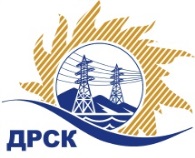 Акционерное Общество«Дальневосточная распределительная сетевая  компания»Протокол №222/МТПиР -ВПпо выбору победителя по открытому запросу цен на право заключения договора на поставку«Полуприцеп-тяжеловоз высокорамный»для нужд филиала АО «ДРСК» «Южно-Якутские электрические сети» закупка № 321 раздел 2.2.2 ГКПЗ 2018      ЕИС – № 31705906230  МСППРИСУТСТВОВАЛИ: члены постоянно действующей Закупочной комиссии АО «ДРСК»  1-го уровня.Форма голосования членов Закупочной комиссии: очно-заочная.ВОПРОСЫ, ВЫНОСИМЫЕ НА РАССМОТРЕНИЕ ЗАКУПОЧНОЙ КОМИССИИ: О  рассмотрении результатов оценки заявок Участников.Об отклонении заявки ООО "АВТОСПЕЦМАШ".О признании заявок соответствующими условиям Документации о закупке.Об итоговой ранжировке заявок.О выборе победителя закупки.РЕШИЛИ:        По вопросу № 1Признать объем полученной информации достаточным для принятия решения.Утвердить окончательные цены предложений участниковПо вопросу № 2         Отклонить заявку Участника ООО "АВТОСПЕЦМАШ" (125438, г. Москва, ул. Автомоторная, д.5Б, стр.3) от дальнейшего рассмотрения на основании п. 2.4.2.4 а)  Документации о закупке, как несоответствующее следующим требованиям:По вопросу № 3         Признать заявки ООО "Производственное Предприятие "Березовский Завод Автоприцепов, ООО Производственно-коммерческая фирма "Политранс"  удовлетворяющим по существу условиям Документации о закупке и принять их к дальнейшему рассмотрению.           По вопросу № 4          Утвердить итоговую ранжировку заявок       По вопросу № 5         Признать Победителем закупки на поставку «Полуприцеп-тяжеловоз высокорамный» участника, занявшего первое место по степени предпочтительности для заказчика: ООО Производственно-коммерческая фирма "Политранс"  (454091, г. Челябинск, ул. Труда, д. 78, оф.806) на условиях: стоимость 2 000 000.00 руб. без учета НДС  (2 360 000.00 руб. с учетом НДС). Условия оплаты: Авансовые платежи выплачиваются Заказчиком в размере 30 % от суммы договора в течение 30 календарных дней с момента заключения договора. Расчет за поставленный товар, производится в течение 30 календарных дней с даты подписания акта сдачи-приемки товара и товарной накладной (ТОРГ-12).Сроки поставки: до 15 июня 2018г. с возможностью досрочной поставки. Гарантийный срок на поставляемую продукцию - 12 месяцев со дня получения или 30 000 км пробега.Срок действия оферты до 20.04.2018г.Производитель: ООО Производственно-коммерческая фирма "Политранс", РФ.исполнитель Чуясова Е.Г.Тел. 397268город  Благовещенск«06» февраля  2018 года№п/пНаименование Участника закупки и место нахожденияЦена заявки на участие в закупке, руб. 1.ООО "Производственное Предприятие "Березовский Завод Автоприцепов "
ИНН/КПП 6604028803/667801001 
ОГРН 11166040009082 655 932.20 руб. без учета НДС(3 134 000.00 руб. с учетом НДС).2.ООО Производственно-коммерческая фирма "Политранс" 
ИНН/КПП 7453062150/745301001 
ОГРН 10274038628152 000 000.00 руб. без учета НДС(2 360 000.00 руб. с учетом НДС).3.ООО "АВТОСПЕЦМАШ" 
ИНН/КПП 7743911694/774301001 
ОГРН 51377462520012 574 491.53 руб. без учета НДС(3 037 900.01 руб. с учетом НДС).Основания для отклоненияФ.И.О. экспертаУчастник имеет кризисное финансовое состояние (0,39 баллов)  - достаточное основание для отклонения предложения данного участника, что  не соответствует п. 2.2.1.1 б) Документации о закупке).Лаптев И.А.Место в итоговой ранжировкеНаименование участникаЦена заявки на участие в закупке, руб.Применение приоритета в соответствии с 925-ПП1 местоООО Производственно-коммерческая фирма "Политранс" 
ИНН/КПП 7453062150/745301001 
ОГРН 10274038628152 000 000.00 руб. без учета НДС(2 360 000.00 руб. с учетом НДС).нет2 местоООО "Производственное Предприятие "Березовский Завод Автоприцепов "
ИНН/КПП 6604028803/667801001 
ОГРН 11166040009082 655 932.20 руб. без учета НДС(3 134 000.00 руб. с учетом НДС).нетСекретарь Закупочной комиссии: Елисеева М.Г. _____________________________